Patrik Ceplický, Maldron Hotel, Irsko.Vycestoval jsem na měsíční stáž do menšího irského městečka s okolo 100,000 obyvateli, Limericku. Limerick nebyl největší, ale přesto to bylo úžasné město, kde se dalo najít víceméně cokoliv.Na stáž jsem mohl jet díky naší škole, Obchodní akademii Praha, Satalice, a programu Erasmus+, za což jim budu navždy vděčný.Stejně jako několik dalších studentů jsem pracoval v hotelu. Můj hotel byl Maldron Hotel, což je hezký hotel kousek od centra města. Moje pracovní náplň byl převážně mix mezi prací v restauraci a pomáhání s provozem hotelu. Práce byla velmi příjemná, a to hlavně díky skvělému kolektivu, manažeři a kolegové byli velmi milý a ohleduplní, chápali že jsme v novém prostředí a vždycky rádi pomohli, skvělá věc taky byla, že hotel přijímal i ostatní zahraniční studenty z programu Erasmus, tudíž jsem pracoval také s několika italskými studenty a měl jsem příležitost poznat skvělé lidi z okolí Evropy.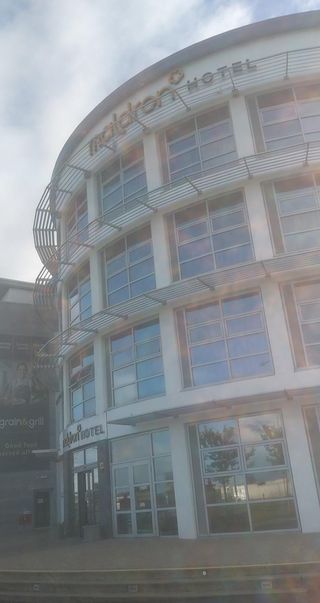 Zkušenost s prací v hotelu mě posunula dál. Ukázala mi, jak to funguje v podnikání a osobně mi to pomohlo se naučit pořádně komunikovat. Vzhledem k tomu, že musíte pomáhat hostům s různými věcmi, což vám také mimo jiné pomůže s angličtinou. Irská angličtina se občas velice liší od té, na kterou jsme zvyklí a dokážete si zvyknout na nový přízvuk.Většina studentů bydlí u hostitelských rodin. Pro mě osobně to byla možná i nejlepší část celého pobytu. Rodina byla neskutečně milá a ohleduplná, brali nás na různé výlety v okolí jako například Cliffs of Moher, Cork, a spoustu dalších úžasných věcí v okolí. Každý den pro nás připravovali snídaně, večeře a svačiny (obědy nám poskytli v práci). Ani vegetariáni nebo jiní se nemusí bát, pokud máte nějaký typ diety, rodina se podle toho zařídí! U mé rodiny jsme byli dva a dělali nám jídlo zvlášť, pro mě vegetariánské a pro druhého studenta normální. To samé platí pro stravování v práci, pokud jste vegetarián, poskytnou vám speciální pokrmy.Jedna z dalších výhod, které tento pobyt přináší, byl také grant, který nám byl poskytnut - letenky, ubytování a také doprava byla hrazena od Erasmusu, každému je také poskytnuté kapesné, které vám v pořádku vystačí na celou stáž.Před stáží se dělají přípravné kurzy, které vás pořádně připraví na pobyt a můžete si procvičit anebo také zlepšit si angličtinu, takže se nemusíte bát, že pojede nepřipraveni. Uděláte si menší test z angličtiny před a po příjezdu, který také slouží jako menší certifikát o vaší úrovni angličtiny a můžete porovnat svůj výsledek před a po. Nebo pokud stejně jako já dostanete C2 již na prvním testu, nemusíte skládat druhý test.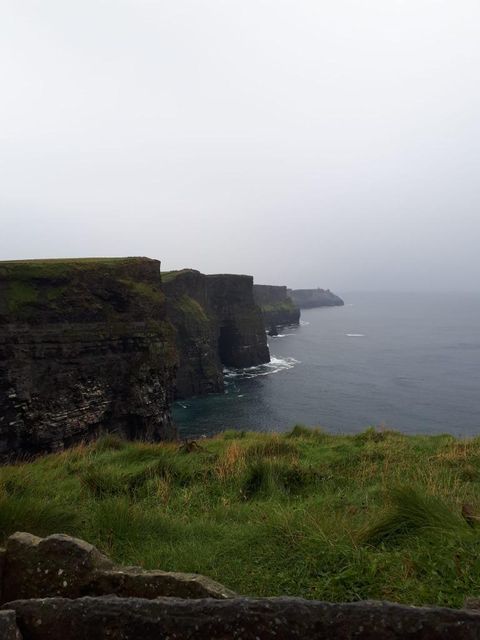 Nemyslím, že jsem měl jedinou špatnou zkušenost spojenou s touto stáží, všichni v Irsku byli strašně milí, ať už se jedná o rodinu, studenty, spolupracovníky, lidi z organizace a kohokoliv jiného, vždy byli ochotní pomoci a udělat můj pobyt co nejpříjemnější to jen jde. Viděl jsem spoustu úžasných míst, potkal jsem spoustu úžasných lidí, které bych bez této stáže nikdy nepotkal, a proto si myslím že kdokoliv, kdo by měl zájem, by se měl stáže zúčastnit. Nejlepší na celé věci je, že narozdíl od ostatních programů, že nemusíte nic platit, o vše se postará škola a grant od Erasmu, čímž umožňují jet každému. Pokud vám tedy nevadí menší každodenní deště, zajisté si Irsko užijete stejně jako já.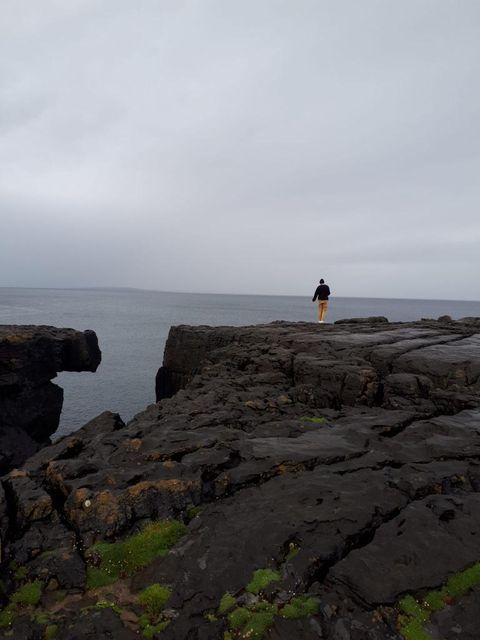 